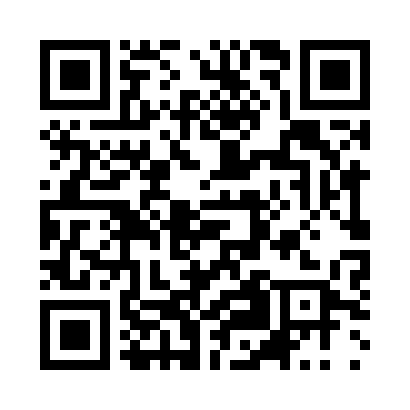 Prayer times for Kirchevo, BulgariaWed 1 May 2024 - Fri 31 May 2024High Latitude Method: Angle Based RulePrayer Calculation Method: Muslim World LeagueAsar Calculation Method: HanafiPrayer times provided by https://www.salahtimes.comDateDayFajrSunriseDhuhrAsrMaghribIsha1Wed4:256:161:206:188:2410:082Thu4:236:151:196:188:2510:103Fri4:216:131:196:198:2610:114Sat4:196:121:196:208:2710:135Sun4:176:111:196:208:2810:156Mon4:156:091:196:218:2910:167Tue4:136:081:196:228:3110:188Wed4:116:071:196:228:3210:209Thu4:096:061:196:238:3310:2210Fri4:086:051:196:248:3410:2311Sat4:066:031:196:248:3510:2512Sun4:046:021:196:258:3610:2713Mon4:026:011:196:258:3710:2814Tue4:006:001:196:268:3810:3015Wed3:595:591:196:278:3910:3216Thu3:575:581:196:278:4010:3317Fri3:555:571:196:288:4110:3518Sat3:545:561:196:288:4210:3719Sun3:525:551:196:298:4310:3820Mon3:505:541:196:308:4410:4021Tue3:495:531:196:308:4510:4222Wed3:475:531:196:318:4610:4323Thu3:465:521:196:318:4710:4524Fri3:445:511:196:328:4810:4625Sat3:435:501:206:338:4910:4826Sun3:415:501:206:338:5010:4927Mon3:405:491:206:348:5110:5128Tue3:395:481:206:348:5210:5229Wed3:385:481:206:358:5310:5330Thu3:365:471:206:358:5410:5531Fri3:355:471:206:368:5410:56